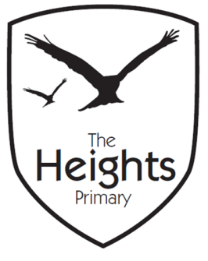 The Heights Primary SchoolYear Two Parent Planner: Autumn 1 Week 3Dear Parents/CarersThis term our theme is: Castles P.E - Please ensure all children have a full PE kit for our first outdoor PE lesson on Monday. Our PE lessons are on Mondays and Thursdays. On Thursdays children will wear their PE kit home and bring their uniform in their PE kit as we don’t have enough time to change. A full P.E kit contains PE socks, PE t-shirt, PE jumper, PE shorts or joggers and trainers. All kit must be named and brought in every Monday.Spellings - Please ensure children bring their spelling book to school on a Monday for our weekly spelling test.Reading – Please ensure that reading books and reading records are brought to school each day so that children can change their books. Please record, in their reading records, when you have heard them read.You can support your child by encouraging them to read at home every night. Little and often is best. It is important they understand the meanings of unfamiliar words and that you ask them lots of questions such as:How do you character/s are feeling?What has happened in previous pages?What might happen next? What makes you think that that might happen?Can you spot any noun phrases?Is that a good sentence opener? Can you think of a better one? Non-Fiction – Tell me a fact you’ve learnt from this page / book and discussing the importance and relevance of the glossary, index and contents page. Practise your Spelling and phonics by playing: phonicsplay.co.uk –phase 5 Spelling Shed – this you can buy into, but we have had good reviews about it. https://www.spellingshed.com/ Remember, common exception words and past spellings (weekly spellings) are really useful to know.Please ensure the children have wellies in school. Thank you,The Year 2 Team    EnglishLast week we focused on assessments, spelling and handwriting and our first book, The Paperbag Princess by Robert Munsch. So far we have learnt the story and now we will write a version as a class. We will focus on using our phonics to help us spell as well as using Cursive handwriting, capital letters and full stops.MathematicsIn Maths we are focussing on place value and partitioning. We will be revising TENS and ONES. For example, 23 is 2 TENS and 3 ONES, and when 23 is partitioned, it is      23 = 20+4. We will use dienes and play interactive games. We will also begin to count in 3’s up to 30.TopicOur topic this term is Castles and the children are very excited! They have started asking lots of questions about it already. Last week we all made our own art after being inspired by the book The Dot by Peter H Reynolds and then we ‘had a go’ at improving our work by being reflective and creative. Ask your children about the ‘Have a go’ song we learnt last week. This week in Art we will look at the second story in Reynold’s series called ‘Ish’, and draw things we like to draw whilst understanding that the image does not have to be exactly the same.   